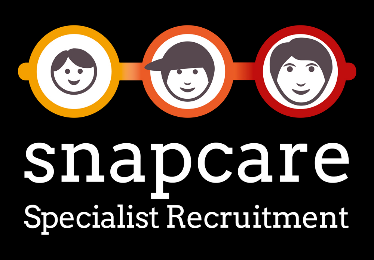 Snap Care: Reference Request StudentSnap places candidates to work with children, young people & adults with disabilities and additional needs who are potentially vulnerable. Your reference will be very helpful to ensure we maintain our thorough screening process. If you have any questions regarding this reference, please call on 020 7729 2200 or email info@snapcare.co.uk.Please complete, save and return to info@snapcare.co.uk Thank you!————————————————————————————————————————————————————Reference Request For: (Please add Name of Applicant / Student here) Name of referee (Your name):                                        Your Official Role/Job Title:College / University Name: College Address:                                                             Tel:————————————————————————————————————————————————————Please give a description of his/her course / studies:Please state the dates he/she studied:
From:  Month:             Year:                                           To: Month:             Year:                                                    What qualifications did the applicant gain / do you expect the applicant to gain? 
Did the applicant complete any practical placements with any children/clients with disabilities / additional needs? If yes, please provide details:  
How did the applicant interact with other students?How did the applicant interact with other members of staff?Personality wise, how would you describe the applicant?Any particular strengths:Any particular weaknesses that may affect his/her work ability:Please comment on the following:                                         Timekeeping                            Sickness Record                       Attitude to studying                   Would you recommend the applicant to work with children or clients with disabilities / additional needs?Did the applicant have DBS (Police check) for the course?                                                Any additional comments (please feel free to send a separate written reference, the more information we have the better!)Name:                                                                                       Dated:                       (Please note: Individuals have the right under the Data Protection Act 1998 to see copies of references received about them and we cannot therefore guarantee the complete confidentiality of any reference received. Snap may also show this reference to prospective employers)Snap Care is part of SNAP Childcare. 91 Great Eastern Street. London EC2A 3HZ www.snapcare.co.uk SNAP: Supporting children, young people and adults with disabilities & additional needs since 2001